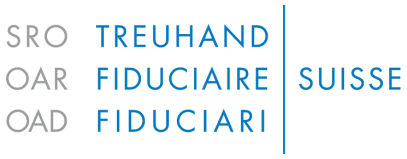 Modifica di persone di contatto LRD	Cancellazione di persone di contatto LRD 	Modifica di persona di contatto LRDIntermediario finanziarioNome/cognome:Indirizzo:..Dati sulla persona di contatto LRD da cancellare / originariaNome/cognome:Dati sulla nuova persona di contatto LRD (solo in caso di modifica di persona di contatto)Nome/cognome:……………………………………………………………………………………………………………………....La persona di contatto LRD deve essere indicata nell’organigramma aziendale. Può trattarsi di un membro del consiglio di amministrazione o della direzione oppure, nel caso di unità organizzative più grandi, di un/a collaboratore/collaboratrice dell’istante. Possono essere accreditate presso l’OAD come persone di contatto LRD anche persone che non sono membri del consiglio di amministrazione o della direzione dell’istante, purché siano in possesso delle qualifiche tecniche e personali necessarie. In casi giustificati è possibile non indicare alcun sostituto, in particolare in caso di accentramento delle funzioni in capo all’amministratore delegato.Documentazione richiesta (solo in caso di modifica di persona di contatto)	Passaporto o carta di identità svizzera in corso di validità (copia munita di firma originale del titolare)	Estratto del casellario giudiziale in originale* (datato di al massimo 3 mesi) o documento estero equivalente	Curriculum Vitae originale, firmato e datato	Copia del/i titolo/i di studio e/o del/i certificato/i di capacità professionale.	Dichiarazione personale della/e persona/e interessata/e attestante l’assenza di procedure penali o amministrative pendenti a suo/loro carico in relazione alla sua/loro attività professionale e di procedure penali o amministrative pendenti a suo/loro carico in relazione alla sua/loro attività professionale svolta negli ultimi 10 anni.Aggiornamento della documentazione (solo in caso di modifica di persona di contatto)A partire dalla data della verifica del casellario giudiziale, occorre presentare un nuovo estratto ogni 3 anni. È altresì possibile che vengano richiesti estratti intermedi a titolo di prova.La/e nuova/e persona/e di contatto conferma/no l’assenza presente e passata di procedure penali o amministrative a suo carico in relazione alla sua/loro attività professionale nel settore dei servizi finanziari.L'OAD disciplina la formazione e la formazione continua. La persona di contatto LRD è tenuta a frequentare regolarmente, di norma annualmente, un corso di formazione continua in ambito LRD presso l'OAD-FIDUCIARI|SUISSE o, in via sostitutiva, presso un altro organismo di autodisciplina riconosciuto. Nuove persone di contatto devono dimostrare di disporre delle necessarie conoscenze della LRD, attestando di aver frequentato un corso base di formazione in ambito LRD nei sei mesi precedenti la loro designazione presso l'OAD-FIDUCIARI|SUISSE (cif. 6.3.1 cpv. 2 del Regolamento OAD).Luogo / Data:Firma:Recapitare la domanda per posta, via e-mail o faxOAD FIDUCIARI│SUISSE, Monbijoustrasse 20, casella postale, 3001 Bernaoad@fiduciariasuisse.ch Fax 031 380 64 31